32η ΠΡΟΣΚΛΗΣΗ ΣΥΓΚΛΗΣΗΣ ΔΗΜΟΤΙΚΗΣ ΕΠΙΤΡΟΠΗΣΚαλείστε να προσέλθετε σε τακτική συνεδρίαση της Δημοτικής Επιτροπής, που θα διεξαχθεί στην αίθουσα συνεδριάσεων του Δημοτικού Καταστήματος την 11η του μηνός Ιουλίου έτους 2024, ημέρα Πέμπτη και ώρα 12:30 για την συζήτηση και λήψη αποφάσεων στα παρακάτω θέματα της ημερήσιας διάταξης, σύμφωνα με τις σχετικές διατάξεις του άρθρου 75 Ν.3852/10, όπως αντικαταστάθηκε από το άρθρο 77 του Ν.4555/18 και συμπληρώθηκε από το άρθρο 9 του Ν.5056/23 και ισχύει :1. Έγκριση αποζημίωσης δαπανών μετακίνησης της κ. Ζαχαρή Κωνσταντίνας, ειδικής συνεργάτιδας του Δημάρχου Τρικκαίων στην Κοζάνη για τεχνική συνάντηση.2. Έγκριση αποζημίωσης δαπανών μετακίνησης του Αντιδημάρχου κ. Μιχάλη Λάππα στο Άμπεργκ Γερμανίας, από 28 Ιουλίου έως 04 Αυγούστου 2024.3. Εξειδίκευση  πίστωσης  για την πραγματοποίηση πολιτιστικής εκδήλωσης αφιερωμένη στην πανσέληνο της 21ης Ιουλίου, στη λίμνη Γκιτζή της Τοπικής Κοινότητας Κεφαλόβρυσου.4. Έγκριση δικαιολογητικών δαπανών της πάγιας προκαταβολής των Προέδρων των Κοινοτήτων.5. Τροποποίηση  - συμπλήρωση της αριθμ.  189/2024 απόφασης περί  συγκρότησης  Επιτροπών  Παρακολούθησης &  Παραλαβής  Προμηθειών & Υπηρεσιών, σύμφωνα με το  άρθρο  221  του Ν. 4412/2016,  για το έτος  2024.6. Έγκριση Πρακτικού 3  της Επιτροπής διενέργειας και αξιολόγησης του ηλεκτρονικού διαγωνισμού για την «ΠΡΟΜΗΘΕΙΑ ΗΛΕΚΤΡΙΚΩΝ ΟΧΗΜΑΤΩΝ ΔΗΜΟΥ ΛΕΙΨΩΝ» που χρηματοδοτείται  από το ειδικό Αναπτυξιακό Πρόγραμμα «ΑΝΤΩΝΗΣ ΤΡΙΤΣΗΣ».7. Έγκριση του 2ου Ανακεφαλαιωτικού Πίνακα Εργασιών του έργου :  «Αισθητικές αναβαθμίσεις πολύ μικρών πλατειών στον Δ.Τρικκαίων »8. Έγκριση Πρωτοκόλλου Προσωρινής και Οριστικής Παραλαβής του έργου: «ΑΣΤΙΚΕΣ ΣΥΝΤΗΡΗΣΕΙΣ - ΒΕΛΤΙΩΣΕΙΣ ΣΤΗΝ Δ.Ε. ΠΑΡΑΛΗΘΑΙΩΝ»9. Έγκριση της με αρ. 018/2024 μελέτης  με τίτλο ΕΚΣΥΧΡΟΝΙΣΜΟΣ ΚΕΠ ΔΡΑΣΗ 4.3 «ΑΝΑΚΑΙΝΙΣΗ ΤΩΝ ΚΕΠ ΤΟΥ ΔΗΜΟΥ ΤΡΙΚΚΑΙΩΝ» ΕΡΓΑΣΙΕΣ ΑΝΑΚΑΙΝΙΣΗΣ ΚΑΙ ΔΙΑΜΟΡΦΩΣΗΣ ΧΩΡΩΝ ΤΩΝ ΚΕΠ ΤΟΥ Δ.  ΤΡΙΚΚΑΙΩΝ  και του ΣΑΥ & ΦΑΥ που τη συνοδεύουν.10. Έγκριση εγγράφων σύμβασης και διακήρυξης ανοικτού διαγωνισμού μέσω του Εθνικού Συστήματος Ηλεκτρονικών Δημοσίων Συμβάσεων του έργου ΕΚΣΥΧΡΟΝΙΣΜΟΣ ΚΕΠ ΔΡΑΣΗ 4.3 «ΑΝΑΚΑΙΝΙΣΗ ΤΩΝ ΚΕΠ ΤΟΥ ΔΗΜΟΥ ΤΡΙΚΚΑΙΩΝ» ΕΡΓΑΣΙΕΣ ΑΝΑΚΑΙΝΙΣΗΣ ΚΑΙ ΔΙΑΜΟΡΦΩΣΗΣ ΧΩΡΩΝ ΤΩΝ ΚΕΠ ΤΟΥ Δ.  ΤΡΙΚΚΑΙΩΝ» προ/σμου  333.241,42€.11. Λήψη απόφασης για την τοποθέτηση κάθετων πινακίδων Π31 (Μ. Β. 2,50 t) στην οδό Τήνου (από την οδό Αρριανού μέχρι την οδό Πλουτάρχου) και στην οδό Πλουτάρχου (από την οδό Αρριανού μέχρι την οδό Ελίκης) της πόλης των Τρικάλων του Δήμου Τρικκαίων.12. Λήψη απόφασης για την τοποθέτηση κάθετων ρυθμιστικών πινακίδων Ρ2 (STOP)  στην συμβολή όλων των κάθετων οδών με την κεντρική οδό (οδός Κηπακίου) στον οικισμό των Ρομά στο Κηπάκι της πόλης των Τρικάλων του Δήμου Τρικκαίων.13. Λήψη απόφασης για την τοποθέτηση κάθετων πινακίδων Ρ2, Ρ40, Ρ7 Ρ28, Ρ27, Ρ47 και Π31, στην οδό Ζωοδόχου Πηγής από την οδό Ασκληπιού μέχρι την οδό Αρριανού και την μονοδρόμηση αυτής με κατεύθυνση από την οδό Ασκληπιού προς την οδό Αρριανού της πόλης των Τρικάλων του Δήμου Τρικκαίων.14. Έγκριση  καθορισμού μίας (1)  θέσης  στάθμευσης  για  Α.μ.Ε.Α στη δημοτική οδό  Διογένους 17 της πόλης των Τρικάλων του Δήμου Τρικκαίων15. Εποχική περιοδική πεζοδρόμηση οδών διπλής κατεύθυνσης, πλησίον του Ι.Ν.Αγίου Νικολάου της  Κοινότητας Αρδανίου.16. Παραχώρηση κοινόχρηστου χώρου για εκδήλωση προσωρινού χαρακτήρα (αίτηση της LPP GREECE ΜΟΝΟΠΡΟΣΩΠΗ ΙΔΙΩΤΙΚΗ ΚΕΦΑΛΑΙΟΥΧΙΚΗ ΕΤΑΙΡΕΙΑ ΙΚΕ, Εταιρείας Λιανικού Εμπορίου ειδών Ιματισμού και Υποδημάτων ).17. Παραχώρηση κοινόχρηστου χώρου για εκδήλωση προσωρινού χαρακτήρα  (αίτηση του κ.κ.Ιωάννη Καραμπούλα).18. Μη άσκηση εφέσεως (ανέκκλητη) κατά της αρίθμ. Α306/2023 απόφασης του Διοικητικού Πρωτοδικείου Τρικάλων κατά του Δήμου Τρικκαίων.19. Μη άσκηση εφέσεως (ανέκκλητη) κατά της αρίθμ. Α3203/2024 απόφασης του Διοικητικού Πρωτοδικείου Τρικάλων κατά του Δήμου Τρικκαίων.Πίνακας Αποδεκτών	ΚΟΙΝΟΠΟΙΗΣΗ	ΤΑΚΤΙΚΑ ΜΕΛΗ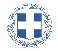 ΕΛΛΗΝΙΚΗ ΔΗΜΟΚΡΑΤΙΑ
ΝΟΜΟΣ ΤΡΙΚΑΛΩΝΔΗΜΟΣ ΤΡΙΚΚΑΙΩΝΔ/ΝΣΗ ΔΙΟΙΚΗΤΙΚΩΝ ΥΠΗΡΕΣΙΩΝΤΜΗΜΑ ΔΙΟΙΚΗΤΙΚΗΣ ΥΠΟΣΤΗΡΙΞΗΣΓραμματεία Δημοτικής ΕπιτροπήςΤρίκαλα, 5 Ιουλίου 2024
Αριθ. Πρωτ. : 36969ΠΡΟΣ : Τα μέλη της ΔημοτικήςΕπιτροπής (Πίνακας Αποδεκτών)(σε περίπτωση κωλύματος παρακαλείσθε να ενημερώσετε τον αναπληρωτή σας).Η Πρόεδρος της Δημοτικής ΕπιτροπήςΣοφία ΑλεστάΑντιδήμαρχος Αργυρίου Κωνσταντίνος Καταβούτας Γεώργιος – Κωνσταντίνος Λεβέντη-Καρά Ευθυμία Νάτσινα Δήμητρα Παπαναστασίου Ζωή Καϊκης Γεώργιος Ηλιάδης Γεώργιος Λάππας ΑντώνιοςΔήμαρχος ΤρικκαίωνΓενικός Γραμματέας  Δ.ΤρικκαίωνΑναπληρωματικά μέλη Δ.Ε. 